Règlement Intérieur de l’ASPTT Badminton.La pratique de l'activité Badminton est réservée aux seuls membres à jour de leur adhésion au club. Des contrôles de licences seront organisés dans ce sens. Aucune invitation au club n’est tolérée, sauf si une demande a été faite auprès de l’un des 4 membres du bureau. Tout manquement expose à exclusion. La signature d’une licence ne peut faire l’objet d’aucun remboursement ni d’abattement (pas de tarif ½ saison par exemple).Gymnase:L'accès au gymnase se fait par la porte arrière, fermant à clé. Le dernier utilisateur des lieux s'assurera, en partant :- de la bonne fermeture de toutes les portes d'accès au gymnase- de l'extinction de tous les éclairages (terrains, vestiaires, WC et couloir)- du rangement de tous les équipements dans le local prévu à cet effetLes chaussures de sport à semelles noires (qui laissent des traces) et les chaussures de ville sont proscrites sur l’aire de jeu. Les chaussures de jeu devront nécessairement être différentes de celles portées à l’arrivée.Matériel:Le club met gratuitement à disposition des licenciés : poteaux, filets, volants et raquettes (pour dépannage ou débutants). Ces matériels sont entreposés dans l'armoire réservée au Badminton dont le code d'accès est : Rappels d'utilisation:Chacun est tenu de participer à l'installation et au rangement des terrains. Le montage des filets est réalisé par les joueurs en début de séance. En fin de séance, l'ensemble du matériel devra être convenablement rangé dans le placard dédié, porte verrouillée.Savoir vivre au sein du Cub - Pas de réservation de terrain- Rotation des personnes, afin que tout le monde puisse jouer. L'activité badminton est basée sur la convivialité et la cordialité. En cas d’affluence, pas de temps de jeu supérieur à 20mn.- Les joueurs qui ont attendu le plus longtemps sur la touche, sont prioritaires pour jouer lorsqu'un terrain se libère- Les simples sont interdits dès lors que le nombre de joueurs est supérieur à la capacité des terrains- Pendant ton attente, des vélos d’entraînement sont à ta disposition au club house.- Nous sommes là pour jouer... avec le sourire et la bonne humeurLes 10 commandementsVoici quelques conseils à prendre en compte pour la pratique du badminton au Club: Echauffé tu joueras
	(St Claquage te le conseille). Des chaussures de sport « propres » tu utiliseras
	(St Entretien te le demande). Correctement vêtu tu joueras
	(St AsDePique te surveille). Une raquette adaptée à ton jeu tu utiliseras
	(En Ste Humilité il te faut croire). Bien hydraté tu joueras :  d’eau / heure tu boiras
	(Saint TroisièmeMiTemps t’attend ensuite au club house). Souriant, sociable, sportif et retenu tu seras
	(St SportLoisir tu idolâtreras). De la file d’attente éventuelle tu te soucieras
	(Ste Courtoisie est notre vénérée)De tes défaites tu apprendras
	(St BeauPerdant est ton patron). Apres le jeu tu t′étireras
	(St CaFaitDuBien nous y engage). A la fin des séances, le matériel tu rangeras
	(St JsuisPasQueConsommateur est notre Dieu à tous) InformationsHoraires :	Lundi : 17h00-22h00  - Mardi : 12h00-14h00 – Mercredi et jeudi : 17h00-22h00
Samedi: 14h00-22h00 - Dimanche: 10h00-12h30 et 16h00-20H30Site : http://amiens-badminton.asptt.comLe bureau:Président: Laurent BECOURT 		06 80 20 00 80 –   lbecourt@asptt.comPrésident délégué:   Kamel HARKAT		06 50 22 38 75 –     kamel.harkat@9online.fr  Vice-président : Ludovic PRADEL 				        ludo.pradel@gmail.comTrésorière: Emilie FOURE       				        emilie.foure@wanadoo.frSecrétaire: Luc DOMPIERRE                                                               luc.bad.asptt@gmail.comPrésident d’honneur : Patrick FOURE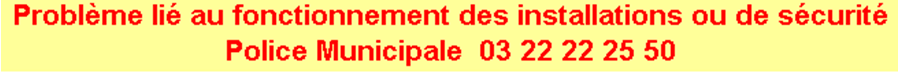 